Alexander Peden Primary School & Nursery ClassWhat’s On: Week Beginning 21 February 2022MondayTuesdayOutdoor Learning – P1, P2, P3 & all P7sScripture Union After School Club P4 – P7 (15:00 – 16:00)P6 Sports Leaders After School Training (15:00 – 15:50)WednesdayDigital Learning Conversations (on-line booking)ThursdayDigital Learning Conversations (on-line booking)FridayP1 Dental Checks – catch up (PM)Living Our Values Assembly (Teams)Eco Committee Meeting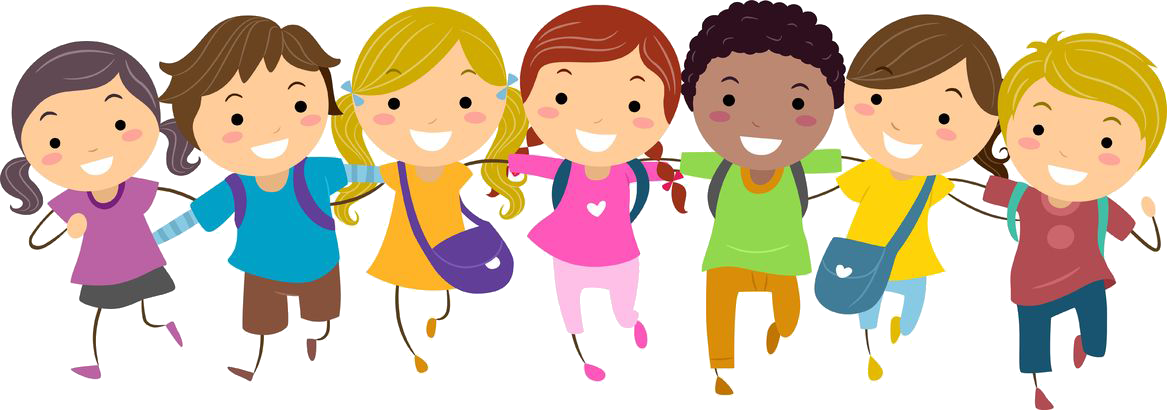 